КРЕМЕНЧУЦЬКА РАЙОННА РАДА   ПОЛТАВСЬКОЇ ОБЛАСТІ(одинадцята сесія  сьомого скликання)РІШЕННЯвід “24”   березня   2017 р.                                                м. Кременчук    Про    надання    дозволу    на    розробку проекту            землеустрою             щодовстановлення       (зміни)       меж       села Пухальщина Ялинцівської сільської ради       Керуючись статтями 10, 173, 174, 175, 186 Земельного кодексу України, статтями 22, 25, 46 Закону України "Про землеустрій", статтями 9, 35 Закону України "Про державну експертизу землевпорядної документації", пунктом 26 статті 43 Закону України "Про місцеве самоврядування в Україні", враховуючи рішення 19 сесії Ялинцівської сільської ради 7 скликання «Про розробку проекту землеустрою щодо встановлення і зміни меж с. Пухальщина» від 02.02.2017 року,  беручи до уваги висновки постійної комісії районної ради з питань агропромислового комплексу, земельних відносин,  надр та екології,       районна рада вирішила:     1. Надати дозвіл Ялинцівській сільській раді Кременчуцького району Полтавської області на розробку проекту землеустрою щодо встановлення  (зміни)  меж села Пухальщина Ялинцівської сільської ради.    2. Підготовку проекту землеустрою провести згідно вимог чинного законодавства України.    3. Проект землеустрою щодо встановлення (зміни) меж села Пухальщина Ялинцівської сільської ради подати на погодження згідно вимог чинного законодавства України.     4. Контроль за виконанням цього рішення покласти на постійну комісію районної ради з питань агропромислового комплексу, земельних відносин, надр та екології.         ГОЛОВА РАЙОННОЇ РАДИ 						 А.О. ДРОФАРішення підготувала:Начальник юридичного відділурайонної ради                                                                                 Н.В. ЦюпаПогоджено:Заступник головирайонної ради                                                                                  Е.І. Скляревський                                                                Голова       постійної         комісії Кременчуцької  районної   ради    з      питань    агропромислового комплексу, земельних  відносин,    надр  та екології                                                                               В.І. Буленко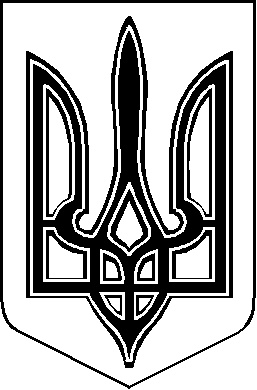 